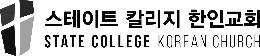 세례, 입교, 유세 신청서 Application for Baptism, Confirmation or Infant Baptism유아세례는 부모 중 한 분이 세례교인(혹은 입교인)이어야 합니다. 유아세례를 받은 어린이는 본 교회의 등록교인이 되나 입교할 때까지는 성찬식에 참여할 수 없습니다. At least one of the parents of the infant must be a baptized member of the church. And the baptized infant cannot participate in the Lord’s Supper till he/she becomes a Confirmed member of the church. 입교는 어릴 적에 유아세례를 받은 이가 예수 그리스도에 대한 신앙고백을 할 수 있을 때 세례교실을 이수하면 받을 수 있습니다. Confirmation can be received when the infant-baptized person makes a confession of faith before the church after completing the baptism class. 세례는 처음 예수 믿은 이가 세례교실을 이수하고 신앙고백을 하면 받을 수 있습니다. Baptism can be received when a believer of Jesus completes the baptism class and makes a confession of faith before the church.세례 혹은 입교를 한 분은 본 교회의 정식 등록교인이 되어 교인으로서의 권리와 의무를 갖게 되며, 성찬식에 참여할 수 있습니다. The person who is baptized or confirmed will become a member of this church and will have the member’s rights and duties and can participate in the Lord’s Supper. 위의 사람은 (세례, 입교, 유아세례)를 받고자 신청합니다. The above person applies to be either baptized or confirmed. (Please send your application to: gkim53@gmail.com.)								      Date:								Signature: 신청자 이름Applicant’s Name한글:English: 생일 Date of Birth전화번호 Telephone성별 Sex남 male 여 female주소 Address이메일 Email유아세례만 기입하세요For Infant Baptism Only부 Father: 세례/입교BaptismYesNo유아세례만 기입하세요For Infant Baptism Only모 Mother:세례/입교BaptismYesNo